По итогам Конкурса определены победители и призеры: В номинации «Цифровой проект»: 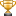 1 место - Загайнова Кристина, обучающаяся МБОУ «Средняя общеобразовательная школа №7 г. Йошкар-Олы»; 2 место - Иванова Татьяна, обучающаяся МБОУ «Средняя общеобразовательная школа №7 г. Йошкар-Олы»;3 место - Софронова Дарья, Ямбаршева Вера, обучающиеся Медведевской гимназии.В номинации «Психологический проект»: 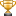 1 место - Руденко Варвара, обучающаяся МБОУ «Средняя общеобразовательная школа №7 г. Йошкар-Олы»;2 место - Ведрукова Надежда, обучающаяся ГБОУ Республики Марий Эл «Школа-интернат «Дарование»; 3место - Парфилова Елизавета, обучающаяся МБОУ «Средняя общеобразовательная школа №7 г. Йошкар-Олы».В номинации «Социально-педагогический проект»: 1место - Принцева Полина, обучающаяся МОУ «Звениговская средняя общеобразовательная школа №3»; 2 место - Ладина Василина, обучающаяся МБОУ «Средняя общеобразовательная школа №7 г. Йошкар-Олы»;3 место - Петрова Ираида, обучающаяся МОУ «Средняя общеобразовательная школа №1 г. Йошкар-Олы». В номинации «Исследовательский проект»: 1 место - Андреева Виктория, обучающаяся МОУ «Алексеевская средняя общеобразовательная школа»;2 место - Мертвищева Ольга, обучающаяся МБОУ «Новоторъяльская средняя общеобразовательная школа»;3 место - Габдуллина Ульяна, обучающаяся МОУ «Килемарская средняя общеобразовательная школа».